Pathway member annual review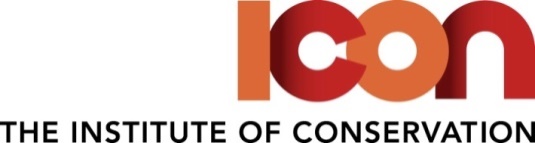 Project write upNotesThe ‘Project write up’ is one of three forms Pathway members can choose to submit in order to demonstrate that they are actively working towards accreditation. Please note that the details in this form can be completed at any time during the membership year and strongly suggest that you do not to wait until the deadline to do this. The details you include (with updating) could be included as part of your final Accreditation application.The ‘Project write up’ is based on ‘Section 3’ of the Accreditation Application form. Please refer to the guidance in the Accreditation Handbook when completing this form. Your detailsSubmissionAll completed forms must be saved and uploaded to the Icon Website – Annual Review (icon.org.uk) by the deadline specified. If you have any questions when completing this document, please contact the Professional Development team at training@icon.org.uk.NameMembership numberHas this been reviewed by an Icon Mentor?Yes / NoDate of submissionDD/MM/YYYYProjectProjectTitle (Delete and replace this text)Title (Delete and replace this text)Title (Delete and replace this text)Title (Delete and replace this text)Title (Delete and replace this text)Title (Delete and replace this text)Title (Delete and replace this text)Role in projectRole in projectDates from / toDates from / toAvailable for assessmentAvailable for assessmentYes / NoYes / NoType in the J&E and other professional standards that this activity addressese.g. (J&E i  v  vii ) (1 a  c )  (3 a b e f)Type in the J&E and other professional standards that this activity addressese.g. (J&E i  v  vii ) (1 a  c )  (3 a b e f)Type in the J&E and other professional standards that this activity addressese.g. (J&E i  v  vii ) (1 a  c )  (3 a b e f)Type in the J&E and other professional standards that this activity addressese.g. (J&E i  v  vii ) (1 a  c )  (3 a b e f)Type in the J&E and other professional standards that this activity addressese.g. (J&E i  v  vii ) (1 a  c )  (3 a b e f)Type in the J&E and other professional standards that this activity addressese.g. (J&E i  v  vii ) (1 a  c )  (3 a b e f)Type in the J&E and other professional standards that this activity addressese.g. (J&E i  v  vii ) (1 a  c )  (3 a b e f)Type in the J&E and other professional standards that this activity addressese.g. (J&E i  v  vii ) (1 a  c )  (3 a b e f)Type in the J&E and other professional standards that this activity addressese.g. (J&E i  v  vii ) (1 a  c )  (3 a b e f)J&E11233445